Universidade Federal da Grande Dourados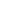 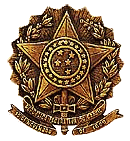 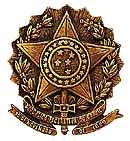 Pró-Reitoria de Ensino de Pós-Graduação e Pesquisa– PROPPCoordenadoria de Pós-Graduação – Secretaria Acadêmica – COPGSolicito a emissão do(s) documento(s) abaixo assinalado(s):(    )  Aproveitamento de Estudos	(    )  Histórico escolar(    )  Histórico escolar – aluno especial(    )  Atestado de matrícula / vínculo(    )  Atestado de matrícula com horário(    )  Declaração de Conclusão de Curso(    )  Programa (s) de disciplina (s) cursada (s)(    )  Registro de 2ª via de: (  ) Certificado     (   ) Diploma(    )  Declaração de aulas ministradas  – docente UFGD(    )  Outros: (Especificar abaixo)Obs.:  A expedição de documentos somente será atendida após a entrega deste requerimento na Secretaria Acadêmica da PROPP/UFGD, e após o prazo de três dias úteis.REQUERIMENTOPROTOCOLONº               Em           /          / 202                Nome:Curso (UFGD):Telefones p/ Contato:Retirar documento: (    ) na Secretaria do Programa de Pós-Graduação     (    ) na Coordenadoria de Pós-Graduação (COPG/PROPP  - Unidade I)Autorizo:Dourados – MS,Dourados – MS,      /          / 202_______      /          / 202_______      /          / 202_______      /          / 202_______AssinaturaPara uso da COPG/PROPPPara uso da COPG/PROPPRecebi  em:Recebi  em:Recebi  em:         /          / 202         /          / 202Assinatura do(a) solicitanteAssinatura do(a) solicitanteAssinatura do(a) solicitanteAssinatura do(a) solicitanteAssinatura do(a) solicitante